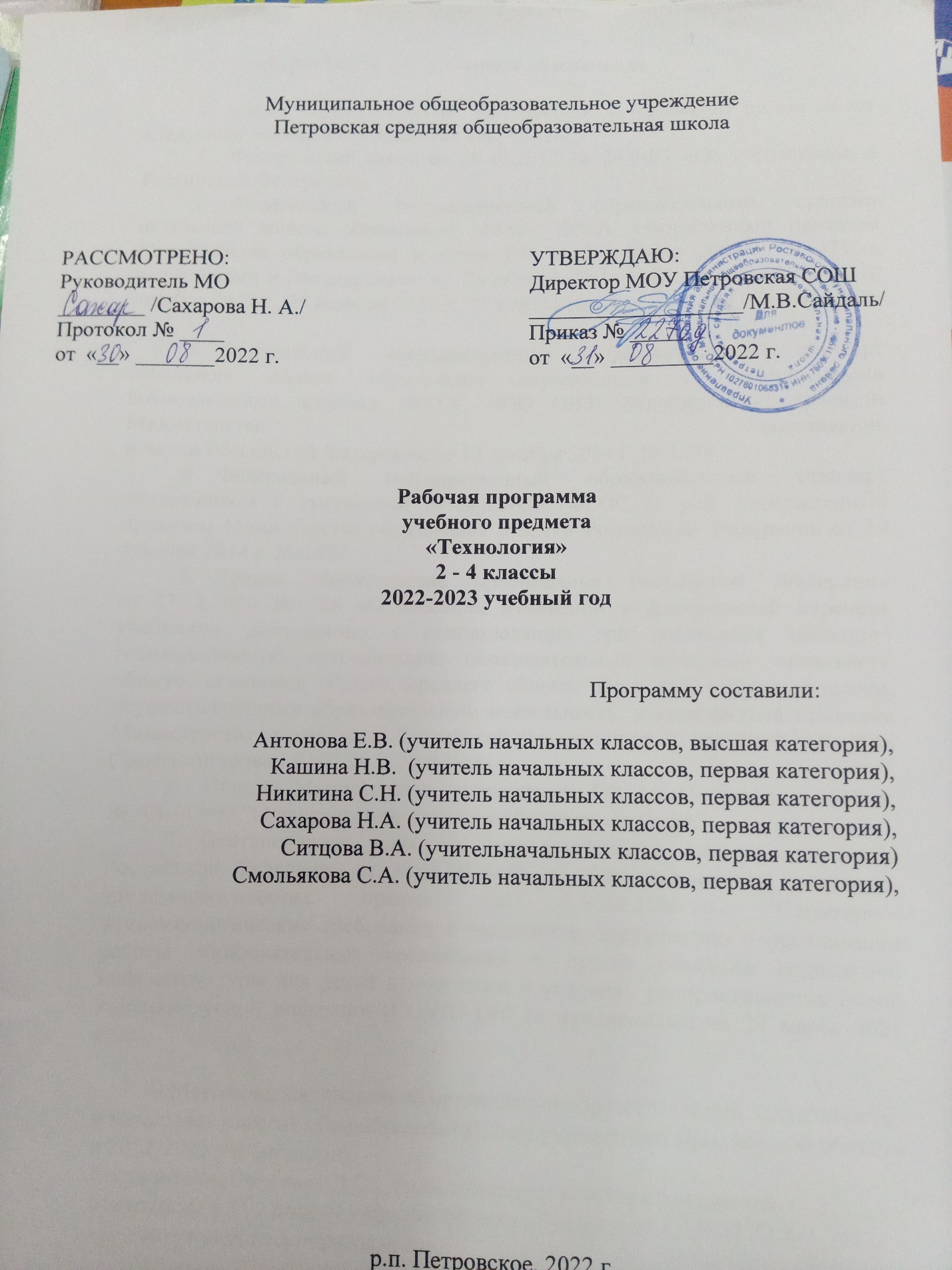 Пояснительная запискаНормативные документыРабочая программа по учебному предмету «Технология» разработана на основе следующих документовI.	Нормативно-методическое обеспечениеВ основе образовательной деятельности в начальной школе лежат следующие нормативно-правовые документы:1.	Федеральный закон от 29.12.2012 № 273-ФЗ «Об образовании в Российской Федерации»2.	 Федеральный государственный образовательный стандарт начального общего образования (ФГОС НОО), утвержденный приказом Министерства образования и науки РФ от 6 октября 2009 г. N 373, с изменениями и дополнениями от: 26 ноября 2010 г., 22 сентября 2011 г., 18 декабря 2012 г., 29 декабря 2014 г., 18 мая, 31 декабря 2015 г., 11 декабря 2020 г. (актуален для 2-4 классов)3.	Федеральный государственный образовательный стандарт начального общего образования обучающихся с ограниченными возможностями здоровья (ФГОС НОО ОВЗ), утвержденный приказом Министерства образования и науки Российской Федерации от 19 декабря 2014 г. № 15984.	Федеральный государственный образовательный стандарт обучающихся с умственной отсталостью (ФГОС О у/о), утвержденный приказом Министерства образования и науки Российской Федерации от 19 декабря 2014 г. № 15995.	Приказ Министерства просвещения Российской Федерации от 23.12.2020 № 766 «О внесении изменений в федеральный перечень учебников, допущенных к использованию при реализации имеющих государственную аккредитацию образовательных программ начального общего, основного общего, среднего общего образования организациями, осуществляющими образовательную деятельность, утвержденный приказом Министерства просвещения Российской Федерации от 20 мая 2020 г. № 254» (Зарегистрирован 02.03.2021 № 62645)6.	Письмо Министерства просвещения РФ от 15 февраля 2022 г. № АЗ-113/03 “О направлении методических рекомендаций”7.	Постановление Главного государственного санитарного врача Российской Федерации от 30.06.2020 № 16 «Об утверждении санитарно-эпидемиологических правил СП 3.1/2.4.3598-20 "Санитарно-эпидемиологические требования к устройству, содержанию и организации работы образовательных организаций и других объектов социальной инфраструктуры для детей и молодежи в условиях распространения новой коронавирусной инфекции (COVID-19)" (с изменениями на 24 марта 2021 года). 8. Основная общеобразовательная программа начального общего образования МОУ Петровской СОШУМКУМК «Перспектива», Учебники:Место предмета в учебном планеКурс разработан в соответствии с базисным учебным (образовательным) планом общеобразовательных учреждений РФ. На изучение технологии в начальной школе отводится 1 ч в неделю. Курс рассчитан на 135 ч: 33 ч — в 1 классе (33 учебные недели), по 34 ч — во 2—4 классах (34 учебные недели в каждом классе). Цели и задачиУчебный предмет «Технология» имеет практико-ориентированную направленность. Его содержание не только даёт ребёнку представление о технологическом процессе как совокупности применяемых при изготовлении какой-либо продукции процессов, правил, требований, предъявляемых к технической документации, но и показывает, как использовать эти знания в разных сферах учебной и внеучебной деятельности (при поиске информации, усвоении новых знаний, выполнении практических заданий). Практическая деятельность на уроках технологии является средством общего развития ребёнка, становления социально значимых личностных качеств, а также формирования системы специальных технологических и универсальных учебных действий. Цели изучения технологии в начальной школе:приобретение личного опыта как основы обучения и познания; приобретение первоначального опыта практической преобразовательной деятельности на основе овладения технологическими знаниями, технико-технологическими умениями и проектной деятельностью; формирование позитивного эмоционально-ценностного отношения к труду и людям труда.Основные задачи курса:духовно-нравственное развитие учащихся; освоение нравственно-этического и социально-исторического опыта человечества, отражённого в материальной культуре; развитие эмоционально-ценностного отношения к социальному миру и миру природы через формирование позитивного отношения к труду и людям труда; знакомство с современными профессиями;формирование идентичности гражданина России в поликультурном многонациональном обществе на основе знакомства с ремёслами народов России; развитие способности к равноправному сотрудничеству на основе уважения личности другого человека; воспитание толерантности к мнениям и позиции других; формирование целостной картины мира (образа мира) на основе познания мира через осмысление духовно-психологического содержания предметного мира и его единства с миром природы, на основе освоения трудовых умений и навыков, осмысления технологии процесса изготовления изделий в проектной деятельности;развитие познавательных мотивов, интересов, инициативности, любознательности на основе связи трудового и технологического образования с жизненным опытом и системой ценностей ребёнка, а также на основе мотивации успеха, готовности к действиям в новых условиях и нестандартных ситуациях;формирование на основе овладения культурой проектной деятельности: — внутреннего плана деятельности, включающего целеполагание, планирование (умения составлять план действий и применять его для решения учебных задач), прогнозирование (предсказание будущего результата при различных условиях выполнения действия), контроль, коррекцию и оценку;— умений переносить усвоенные в проектной деятельности теоретические знания о технологическом процессе в практику изготовления изделий ручного труда, использовать технологические знания при изучении предмета «Окружающий мир» и других школьных дисциплин;— коммуникативных умений в процессе реализации проектной деятельности (умения выслушивать и принимать разные точки зрения и мнения, сравнивая их со своей, распределять обязанности, приходить к единому решению в процессе обсуждения, т. е. договариваться, аргументировать свою точку зрения, убеждать в правильности выбранного способа и т. д.); — первоначальных конструкторско-технологических знаний и технико-технологических умений на основе обучения работе с технологической документацией (технологической картой), строгого соблюдения технологии изготовления изделий, освоения приёмов и способов работы с различными материалами и инструментами, неукоснительного соблюдения правил техники безопасности, работы с инструментами, организации рабочего места;— первоначальных умений поиска необходимой информации в различных источниках, проверки, преобразования, хранения, передачи имеющейся информации, а также навыков использования компьютера;— творческого потенциала личности в процессе изготовления изделий и реализации проектов.Общая характеристика учебного предмета, курсаТеоретической основой данной программы являются:системно-деятельностный подход — обучение на основе реализации в образовательном процессе теории деятельности, которое обеспечивает переход внешних действий во внутренние умственные процессы и формирование психических действий субъекта из внешних, материальных (материализованных) действий с последующей их интериоризацией (П.Я. Гальперин, Н.Ф. Талызина и др.);теория развития личности учащегося на основе освоения универсальных способов деятельности — понимание процесса учения не только как усвоение системы знаний, умений и навыков, составляющих инструментальную основу компетенций учащегося, но и как процесс развития личности, обретения духовно-нравственного и социального опыта.Особенность программы заключается в том, что она обеспечивает изучение начального курса технологии через осмысление младшим школьником деятельности человека на земле, на воде, в воздухе и в информационном пространстве. Человек при этом рассматривается как создатель духовной культуры и творец рукотворного мира. Усвоение содержания предмета осуществляется на основе продуктивной проектной деятельности. Формирование конструкторско-технологических знаний и умений происходит в процессе работы с технологической картой.Все эти особенности программы отражены в содержании основных разделов учебника — «Человек и земля», «Человек и вода», «Человек и воздух», «Человек и информация». В программе как особый элемент обучения предмету «Технология» представлены проектная деятельность и средство для её организации — технологическая карта. Технологическая карта помогает учащимся выстраивать технологический процесс, осваивать способы и приёмы работы с материалами и инструментами. На уроках реализуется принцип: от деятельности под контролем учителя к самостоятельному выполнению проекта.Особое внимание в программе отводится практическим работам, при выполнении которых учащиеся: знакомятся с рабочими технологическими операциями, порядком их выполнения при изготовлении изделия, учатся подбирать необходимые материалы и инструменты; овладевают отдельными технологическими операциями (способами работы) — разметкой, раскроем, сборкой, отделкой и др.;знакомятся со свойствами материалов, инструментами и машинами, помогающими человеку при обработке сырья и создании предметного мира;знакомятся с законами природы, знание которых необходимо при выполнении работы; учатся экономно расходовать материалы;осваивают проектную деятельность (учатся определять цели и задачи, составлять план, выбирать средства и способы деятельности, распределять обязанности в паре и группе, оценивать результаты, корректировать деятельность);учатся преимущественно конструкторской деятельности; знакомятся с природой и использованием её богатств человеком.В программе интегрируется и содержание курса «Изобразительное искусство»: в целях гармонизации форм и конструкций используются средства художественной выразительности, изделия изготавливаются на основе правил декоративно-прикладного искусства и законов дизайна, младшие школьники осваивают эстетику труда. Программа предусматривает использование математических знаний: это и работа с именованными числами, и выполнение вычислений, расчётов, построений при конструировании и моделировании, и работа с геометрическими фигурами и телами, и создание элементарных алгоритмов деятельности в проекте. Освоение правил работы и преобразования информации также тесно связано с образовательной областью «Математика и информатика».При изучении предмета «Технология» предусмотрена интеграция с образовательными областями «Филология» (русский язык и литературное чтение) и «Окружающий мир». Для понимания детьми реализуемых в изделии технических образов рассматривается культурно-исторический справочный материал, представленный в учебных текстах разного типа. Эти тексты анализируются, обсуждаются; дети строят собственные суждения, обосновывают их, формулируют выводы.Программа «Технология», интегрируя знания о человеке, природе и обществе, способствует целостному восприятию ребёнком мира во всём его многообразии и единстве. Практико-ориентированная направленность содержания позволяет реализовать эти знания в интеллектуально-практической деятельности младших школьников и создаёт условия для развития их инициативности, изобретательности, гибкости мышления. Проектная деятельность и работа с технологическими картами формируют у учащихся умения ставить и принимать задачу, планировать последовательность действий и выбирать необходимые средства и способы их выполнения. Самостоятельное осуществление продуктивной проектной деятельности совершенствует умения находить решения в ситуации затруднения, работать в коллективе, нести ответственность за результат и т.д. Всё это воспитывает трудолюбие и закладывает прочные основы способности к самовыражению, формирует социально ценные практические умения, опыт преобразовательной деятельности и творчества.Продуктивная проектная деятельность создаёт основу для развития личности младшего школьника, предоставляет уникальные возможности для его духовно-нравственного развития. В программе «Технология» предусмотрены материалы о гармоничной среде обитания человека, что позволяет сформировать у детей устойчивые представления о жизни в гармонии с окружающим миром. Знакомство с народными ремёслами и народными культурными традициями, активное изучение образов и конструкций природных объектов, которые являются неисчерпаемым источником идей для мастера, способствуют воспитанию духовности.  Описание ценностных ориентиров содержания учебного предметаПрограмма ориентирована на широкое использование знаний и умений, усвоенных детьми в процессе изучения других учебных предметов: окружающего мира, изобразительного искусства, математики, русского языка и литературного чтения. При усвоении содержания курса «Технология» актуализируются знания, полученные при изучении курса «Окружающий мир». Это не только работа с природными материалами. Природные формы лежат в основе идей изготовления многих конструкций и воплощаются в готовых изделиях. Курс «Технология» предусматривает знакомство с производствами, ни одно из которых не обходится без природных ресурсов. Деятельность человека — созидателя материальных ценностей и творца окружающего мира — в программе рассматривается в связи с проблемами охраны природы, что способствует формированию экологической культуры детей.  Изучение этнокультурных традиций в деятельности человека также связано с содержанием предмета «Окружающий мир».Содержание программы обеспечивает реальное включение в образовательный процесс различных структурных компонентов личности (интеллектуального, эмоционально-эстетического, духовно-нравственного, физического) в их единстве, что создаёт условия для гармонизации развития, сохранения и укрепления психического и физического здоровья учащихся.Содержание учебного предмета.Общекультурные и общетрудовые компетенции (знания, умения и способы деятельности). Основы культуры труда, самообслуживания. Трудовая деятельность и её значение в жизни человека. Рукотворный мир как результат труда человека; разнообразие предметов рукотворного мира (архитектура, техника, предметы быта и декоративно-прикладного искусства и т. д. разных народов России). Особенности тематики, материалов, внешнего вида изделий декоративного искусства разных народов, отражающие природные, географические и социальные условия разных народов. Элементарные общие правила создания предметов рукотворного мира (удобство, эстетическая выразительность, прочность, гармония предметов и окружающей среды). Бережное отношение к природе как источнику сырьевых ресурсов. Мастера и их профессии; традиции и творчество мастера в создании предметной среды (общее представление). Анализ задания, организация рабочего места в зависимости от вида работы, планирование трудового процесса. Рациональное размещение на рабочем месте материалов и инструментов, распределение рабочего времени. Отбор и анализ информации (из учебника и дидактических материалов), её использование в организации работы. Контроль и корректировка хода работы. Работа в малых группах, осуществление сотрудничества, выполнение социальных ролей (руководитель и подчинённый). Элементарная творческая и проектная деятельность (создание замысла, его детализация и воплощение). Культура проектной деятельности и оформление документации (целеполагание, планирование, выполнение, рефлексия, презентация, оценка). Система коллективных, групповых и индивидуальных проектов. Культура межличностных отношений в совместной деятельности. Результат проектной деятельности — изделия, которые могут быть использованы для праздников, в учебной и внеучебной деятельности и т. п. Освоение навыков самообслуживания, по уходу за домом, комнатными растениями. Выполнение элементарных расчётов стоимости изготавливаемого изделия.Технология ручной обработки материалов. Элементы графической грамоты.Общее понятие о материалах, их происхождении. Исследование элементарных физических, механических и технологических свойств материалов, используемых при выполнении практических работ. Многообразие материалов и их практическое применение в жизни. Подготовка материалов к работе. Экономное расходование материалов. Выбор и замена материалов в соответствии с их декоративно-художественными и конструктивными свойствами, использование соответствующих способов обработки материалов в зависимости от назначения изделия. Инструменты и приспособления для обработки материалов (знание названий используемых инструментов), соблюдение правил их рационального и безопасного использования. Общее представление о технологическом процессе, технологической документации (технологическая карта, чертёж и др.); анализ устройства и назначения изделия; выстраивание последовательности практических действий и технологических операций; подбор и замена материалов и инструментов; экономная разметка; обработка с целью получения деталей, сборка, отделка изделия; проверка изделия в действии, внесение необходимых дополнений и изменений. Называние и выполнение основных технологических операций ручной обработки материалов: разметка деталей (на глаз, по шаблону, трафарету, лекалу, копированием, с помощью линейки, угольника, циркуля), раскрой деталей, сборка изделия (клеевая, ниточная, проволочная, винтовая и др.), отделка изделия или его деталей (окрашивание, вышивка, аппликация и др.). Умение заполнять технологическую карту. Выполнение отделки в соответствии с особенностями декоративных орнаментов разных народов России (растительный, геометрический и др.). Проведение измерений и построений для решения практических задач. Виды условных графических изображений: рисунок, простейший чертёж, эскиз, развёртка, схема (их узнавание). Назначение линий чертежа (контур, линии надреза, сгиба, размерная, осевая, центровая, разрыва). Чтение условных графических изображений. Разметка деталей с опорой на простейший чертёж, эскиз. Изготовление изделий по рисунку, простейшему чертежу или эскизу, схеме. Конструирование и моделирование. Общее представление о конструировании изделий (технических, бытовых, учебных и пр.). Изделие, деталь изделия (общее представление). Понятие о конструкции изделия; различные виды конструкций и способы их сборки. Виды и способы соединения деталей. Основные требования к изделию (соответствие материала, конструкции и внешнего оформления назначению изделия). Конструирование и моделирование изделий из различных материалов по образцу, рисунку, простейшему чертежу или эскизу. Практика работы на компьютере. Информация, её отбор, анализ и систематизация. Способы получения, хранения, переработки информации. Назначение основных устройств компьютера для ввода, вывода, обработки информации. Включение и выключение компьютера и подключаемых к нему устройств. Клавиатура, общее представление о правилах клавиатурного письма, пользование мышью, использование простейших средств текстового редактора. Простейшие приёмы поиска информации: по ключевым словам, каталогам. Соблюдение безопасных приёмов труда при работе на компьютере; бережное отношение к техническим устройствам. Работа с ЦОР (цифровыми образовательными ресурсами), готовыми материалами на электронных носителях (СО). Работа с простыми информационными объектами (текст, таблица, схема, рисунок): преобразование, создание, сохранение, удаление. Создание небольшого текста по интересной детям тематике. Вывод текста на принтер. Использование рисунков из ресурса компьютера, программ Word.Планируемые результатыУсвоение данной программы обеспечивает достижение следующих результатов.2 классЛичностные результаты:У обучающегося будут сформированы:положительное отношение к труду  и профессиональной деятельности человека, как создателя и хранителя этнокультурного наследия;ценностное и бережное отношение к окружающему миру и результату деятельности человека и культурно историческому наследию;интерес к поисково-исследовательской деятельности, предлагаемой в заданиях учебника;представление о причинах успеха и неуспеха в предметно-практической деятельности;основные критерии оценивания  деятельности  других учеников на основе заданных в учебнике критериев и ответов на «Вопросы юного технолога»; этические нормы (сотрудничества, взаимопомощи, ответственности)  при изготовлении изделия, работе в паре и выполнении проекта;потребность соблюдать правила безопасного использования инструментов и материалов для качественного выполнения изделия;представления о значении проектной деятельности.интерес к конструктивной деятельности;простейшие навыки самообслуживания (уход за одеждой, ремонт одежды);Обучающиеся получат возможность для формирования:внутренней позиции школьника на уровне положительного отношения к трудовой деятельности;этических норм (долга) на основе анализа взаимодействия учеников при изготовлении изделия;ценности коллективного труда в процессе создания изделия и реализации проекта;способность оценивать свою деятельность, определяя по заданным критериям  её успешность или неуспешность;представление о себе как о гражданине России;бережного и уважительного  отношения к культурно-историческому наследию страны и родного края; уважительного отношения к людям и результатам их трудовой деятельности.эстетических чувств (прекрасного и безобразного);потребность в творческой деятельности;Метапредметные результаты:Регулятивные:У обучающегося будут сформированы:принимать  и сохранять учебную задачу при выполнении изделия;дополнять  слайдовый и /или текстовый план выполнения изделия, предложенный в учебнике   недостающими или промежуточными этапами под руководством учителя; изменять план выполнения работы при изменении конструкции или материалов;проводить рефлексию своих действий  по выполнению изделия при помощи учителя;осуществлять действия по  заданному правилу и собственному плану;контролировать свою деятельность при выполнении изделия на основе текстового плана;проводить оценку своих действий на основе заданных в учебнике критериев и «Вопросов юного технолога» и корректировать их.Обучающиеся получат возможность для формирования:работать над проектом под руководством учителя и с помощью рубрики «Вопросы юного технолога»: ставить цель; составлять план, определяя задачи каждого этапа   работы над изделием, распределять роли;  проводить самооценку; обсуждать и изменять план работы в зависимости от условий;выделять познавательную задачу из практического задания;воспринимать  оценку своей работы данную учителем и товарищами и вносить изменения в свои действия;      Познавательные:У обучающегося будут сформированы:находить и выделять необходимую информацию из текстов и иллюстраций; высказывать  рассуждения, обосновывать и доказывать свой выбор, пользуясь материалами учебника, проводить защиту проекта по заданному плану; использовать знаки, символы, схемы для заполнения технологической карты и работе с материалами учебника;проводить анализ изделий   и определять или дополнять последовательность их выполнения под руководством учителя; анализировать, сравнивать, классифицировать и обобщать  реальные объекты и изделия;находить закономерности, устанавливать причинно-следственные связи между реальными объектами и явлениями под руководством учителя;Обучающиеся получат возможность для формирования:создавать небольшие устные сообщения, используя  материалы учебника,  собственные знания и опыт;выделять информацию из текстов и устных высказываний, переводить ее в различные знаково-символические  системы, выделять учебные и познавательные задачи;проводить сравнение предметов,  явлений и изделий по самостоятельно предложенным критериям;находить информацию по заданным основаниям и собственным интересам и потребностям;читать и работать с текстами с целью использования информации в практической деятельности.Коммуникативные:У обучающегося будут сформированы:слушать собеседника, допускать возможность существования другого суждения, мнения;уметь договариваться и приходить к общему решению, учитывая мнение партнера при работе в паре и  над проектом;выполнять работу в паре: договариваться о  правилах взаимодействия, общаться с партнером в соответствии с определёнными правилами;формулировать высказывания, задавать вопросы адекватные ситуации и учебной задачи;проявлять инициативу в ситуации общения.Обучающиеся получат возможность для формирования:воспринимать  аргументы, приводимые собеседником; соотносить мнение партнера со своим, высказывать свою оценку, приводя аргументы «за» и «против»;учится договариваться, учитывая интересы партнера и свои; вести диалог на заданную тему;использовать средства общения для решения простейших коммуникативных задач.Предметные результатыОбщекультурные и общетрудовые компетенции. Основы культуры труда.Обучающийся научится:воспринимать предметы материальной культуры как продукт творческой предметно-преобразующей деятельности человека - создателя и хранителя этнокультурного наследия ( на примере народных традиционных ремесел России)  в различных сферах на Земле, в Воздухе, на Воде, в Информационном пространстве ;  называть основные виды профессиональной (ремесленнической) деятельности человека: гончар, пекарь, корзинщик, плотник, резчик по дереву и т.д.организовывать рабочее место с помощью учителя для работы с материалами: бумагой, пластичными материалами, природными материалами (крупами, яичной скорлупой, желудями, скорлупой от орехов, каштанами, ракушки), тканью, ниткам, фольгой;с инструментами: ножницами, стеки, швейной иглой, шилом;с инструментами:  челнок,  пяльцы  (вышивание), нож (для разрезания), циркульсоблюдать правила безопасной работы с инструментами при выполнении изделия;различать материалы и инструменты; определять необходимые материалы и инструменты в зависимости от вида работы;при помощи учителя проводить анализ простейших предметов  быта по используемому материалу, назначению;объяснять значение понятия «технология», как процесс изготовления изделия на основе эффективного использования различных материалов.Обучающиеся получат возможность научиться:определять в своей деятельности элементы профессиональной деятельности человека;называть традиционные для своего края народные промыслы и ремесла;осмыслить значимость сохранения этнокультурного наследия   России.познакомиться с видами декоративно-прикладного искусства  (хохломской росписью, Городецкой росписью,  дымковской игрушкой), их особенностями, историей возникновения и развития, способом создания.Технология ручной обработки материалов. Элементы графической грамоты.Обучающийся научится:узнавать и называть основные материалы и их свойства;узнавать и называть свойства материалов, изученных во 2 классе:Бумага и картон:виды бумаги: копировальная, металлизированная, калькированная и их свойства  (поверхность, использование); особенности использования  различных видов бумаги; практическое применение кальки, копировальной и металлизированной бумаги.выбирать и объяснять необходимый вид бумаги для выполнения изделия.Текстильные и волокнистые материалы:структура и состав тканей; способ производства тканей  (хлопковые и  льняные ткани вырабатываются из волокон растительного происхождения; шерстяные производятся из шерстяного волокна, получаемого из шерсти животных; искусственные получают, используя химические вещества);  производство и виды волокон (натуральные, синтетические); способы соединения (сваливание, вязание и ткачество) и обработки волокон натурального происхождения; Природные материалы- различать виды природных материалов: крупы (просо, гречка и т.д.), яичная скорлупа (цельная и раздробленная на части), желуди, скорлупа от орехов, каштаны, листики, ракушки; сравнивать природные материалы по их свойствам и способам использования.Пластичные материалы- сравнение  свойств (цвет, состав, пластичность) и видов (тесто, пластилин, глина) пластичных материалов;- знакомство с видами изделий из глины, использованием данного материала в жизнедеятельности человека;- знакомство с видами рельефа: барельеф, горельеф, контррельеф;- сравнение  различных видов рельефа на практическом уровне;экономно расходовать используемые материалы при выполнении;выбирать материалы в соответствии с заданными критериями;выполнять простейшие эскизы и наброски;изготавливать простейшие изделия (плоские и объемные) по слайдовому плану, эскизам;выполнять разметку материала, с помощью циркуля, по линейке, через копировальную, калькированную бумагу, помощью шаблонов, на глаз. выполнять разметку на ткани мягким карандашом, кусочком мыла или мела, при помощи шаблона на ткани.выполнять  разметку симметричных деталей; оформлять изделия по собственному замыслу на основе предложенного образца;узнавать, называть, выполнять и выбирать технологические приемы ручной обработки материалов в зависимости от их свойств:Бумага и картон.приемы работы с калькой, копировальной и металлизированной бумагой; выполнять различные  виды орнамента, (геометрический, растительный, зооморфный, комбинированный);выбирать вид бумаги в зависимости от выполняемого изделия (под руководством учителя);осваивают новую технологию выполнение изделия на основе папье-маше.Ткани и ниткиприемы работы с нитками (наматывание);различать виды ниток, сравнивая их свойств (цвет, толщина);выбирать нитки  в зависимости от выполняемых работ и  назначения;научаться выполнять   виды швов: стачные и украшающие, ручные и машинные, шов «через край», «тамбурный шов»;освоить новые технологические приемы:моделирование на основе выполнения аппликации из ткани народных костюмов;конструирование игрушек на основе помпона по собственному замыслу;«изонить»;украшение изделия новыми отделочными материалами: тесьмой, блестками;плетения в три нитки;Природные материалыосваивают технологию  выполнения мозаики:из крупы, из яичной скорлупы (кракле), создавать композиции на основе целой яичной скорлупы, оформлять изделия из природных материалов при помощи фломастеров, красок и  цветной бумаги.Пластичные материалыиспользуют прием смешивания пластилина для получения новых оттенков;осваивают технологию выполнения объемных изделий - лепки из соленого теста, конструирования из пластичных материалов;осваивают прием  лепки  мелких деталей  приёмом вытягиванием.Растения, уход за растениямиуметь выращивать лук на перо по заданной технологии; проводить долгосрочный опыт по выращиванию растений, наблюдать и фиксировать результаты; использовать правила ухода за комнатными растениями, используя инструменты и приспособления, необходимые для ухода за комнатными растениями. Первоначальные сведения о графическом изображении в технике и технологиииспользовать инструменты, необходимые при вычерчивании, рисовании заготовок (карандаш, резинка, линейка, циркуль); чертить прямые линии по линейке и намеченным точкам;вычерчивать окружность при помощи циркуля по заданному радиусу.применять приемы безопасной работы с инструментами:использовать правила и способы работы с  шилом, швейной  иглой, булавками, наперстком, ножницами,: челноком, пяльцами  (вышивание), ножом (разрезания), циркулем, гаечным и накидным ключами;использовать правила безопасной работы при работе с яичной скорлупой, металлизированной бумагой;осуществлять раскрой ножницами по криволинейному и прямолинейному контуру, разрыванием пальцами, ножом по фальцлинейке;Обучающиеся получит возможностькомбинировать различные технологии при выполнении одного изделия;изготавливать простейшие изделия (плоские и объемные) по готовому образцу;комбинировать различные технологии при выполнении одного изделия;осмыслить возможности использования одной технологии для изготовления разных изделий;осмыслить значение инструментов и приспособлений в практической работе, профессиях быту и профессиональной деятельности;оформлять изделия по собственному замыслу;выбирать и заменять материалы и инструменты при выполнении изделий;подбирать материал наиболее подходящий для выполнения изделия.Конструирование и моделированиеОбучающийся научится:выделять детали конструкции, называть их форму и определять  способ соединения;анализировать конструкцию изделия по рисунку, фотографии, схеме и готовому образцу;изменять детали  конструкции изделия для создания разных вариантов изделии;анализировать текстовый и слайдовый план изготовления изделия;изготавливать конструкцию по слайдовому плану или заданным условиям.Обучающиеся получит возможность:изменять конструкцию изделия и способ соединения деталей;создавать собственную конструкцию изделия по заданному образцу.Практика работы на компьютере.Обучающийся научится:понимать  информацию, представленную в учебнике в разных формах;воспринимать книгу как источник информации;наблюдать и соотносить разные информационные объекты в учебнике (текст, иллюстративный материал, текстовый план, слайдовый план) и делать простейшие выводы;выполнять простейшие преобразования информации (переводить текстовую информацию в табличную форму; заполнять технологическую карту по заданному образцу и/или под руководством учителя;осуществлять поиск информации в интернете под руководством взрослогоОбучающиеся получит возможность:понимать значение  использования компьютера для получения информации;осуществлять поиск информации  на компьютере под наблюдением взрослого;соблюдать правила работы на компьютере и его использования и бережно относиться к технике;набирать и оформлять небольшие по объему тексты;отбирать информацию  по заданной теме на основе текста и иллюстраций учебника.Проектная деятельность.Обучающийся научится:восстанавливать и/ или составлять план последовательности выполнения изделия по заданному слайдовому и/или текстовому  плану; проводить сравнение последовательности выполнения разных изделий и находить общие закономерности в их изготовлении;выделять этапы проектной деятельности;определять задачи каждого этапа проектной деятельности под руководством учителя;распределять роли при выполнении изделия под руководством учителя; проводить оценку качества выполнения изделия по заданным критериям;Обучающиеся получит возможность:определять задачи каждого этапа проектной деятельности;ставить цели, самостоятельно распределять роли при выполнении изделия, проводить оценку качества выполнения изделия; развивать навыки работы в коллективе,  умения работать в паре; применять на практике правила сотрудничества в коллективной деятельности.3 классЛичностные результаты:
У обучающегося будут сформированы:положительное отношение к труду  и профессиональной деятельности человека в городской среде;ценностное и бережное отношение к окружающему миру и результату деятельности профессиональной деятельности человека;интерес к поисково-исследовательской деятельности, предлагаемой в заданиях учебника и с учетом собственных интересов;представление о причинах успеха и неуспеха в предметно-практической деятельности;основные критерии оценивания собственной   деятельности  других учеников как самостоятельно, так и при помощи ответов на «Вопросы юного технолога»; этические нормы (сотрудничества, взаимопомощи, ответственности) при выполнении проекта;потребность соблюдать правила безопасного использования инструментов и материалов для качественного выполнения изделия;представления о значении проектной деятельности.интерес к конструктивной деятельности;простейшие навыки самообслуживания;Обучающиеся получат возможность для формирования:внутренней позиции школьника на уровне положительного отношения к трудовой деятельности;этических норм (долга, сопереживания, сочувствия) на основе анализа взаимодействия профессиональной деятельности людей;ценности коллективного труда в процессе  реализации проекта;способность оценивать свою деятельность, определяя по заданным критериям  её успешность или неуспешность и определяя способы ее корректировки;представление о себе как о гражданине России и жителе города, поселка, деревни;бережного и уважительного  отношения к окружающей среде; уважительного отношения к людям и результатам их трудовой деятельности.эстетических чувств (прекрасного и безобразного);потребность в творческой деятельности;учет при выполнении изделия  интересов, склонностей и способностей других учеников.Метапредметные результаты:РегулятивныеУ учащихся будут сформированы:следовать определенным правилам  при выполнении изделия;дополнять  слайдовый и /или текстовый план выполнения изделия, предложенный в учебнике   недостающими или промежуточными этапами под руководством учителя и / или самостоятельно; выбирать средства для выполнения изделия и проекта под руководством учителя;корректировать план выполнения работы при изменении конструкции или материалов;проводить рефлексию своих действий  по выполнению изделия при помощи учеников;вносить необходимые изменения в свои действия на основе принятых правил;действовать в соответствии с определенной ролью;прогнозировать оценку выполнения изделия на основе заданных в учебнике критериев и «Вопросов юного технолога» под руководством учителя;Обучающиеся получат возможность для формирования:работать над проектом  с помощью рубрики «Вопросы юного технолога»: ставить цель; составлять план, определяя задачи каждого этапа   работы над изделием, распределять роли; проводить самооценку; обсуждать и изменять план работы в зависимости от условий;ставить новые задачи при изменении условий деятельности под руководством учителя;выбирать из предложенных  вариантов наиболее рациональный способ выполнения изделия; прогнозировать сложности, которые могут возникнуть  при выполнении проекта:оценивать качества своей работы.Познавательные:У обучающегося будут сформированы:выделять информацию  из текстов заданную в явной форме;высказывать  рассуждения, обосновывать и доказывать свой выбор, приводя факты, взятые из текста и иллюстраций учебника, проводить защиту проекта по заданному плану с использованием материалов учебника; использовать знаки, символы, схемы для заполнения технологической карты и работе с материалами учебника;проводить анализ изделий   и определять или дополнять последовательность их выполнения под руководством учителя и / или самостоятельно;выделять признаки изучаемых объектов на основе сравнения;находить закономерности, устанавливать причинно-следственные связи между реальными объектами и явлениями под руководством учителя и / или самостоятельно; проводить сравнение и классификацию по самостоятельно выбранным критериям;проводить  аналогии между изучаемым материалом и собственным опытом.Обучающиеся получат возможность для формирования:осуществлять поиск информации в соответствии с поставленной учителем задачей, используя различные ресурсы информационной среды образовательного учреждения;высказывать суждения о свойствах объектов, его строении и т.д.;осуществлять выбор наиболее эффективных способов решения задач разного характера с учетом конкретных условий; устанавливать причинно-следственные связи между объектами и явлениями; проводить сравнение предметов,  явлений и изделий по самостоятельно предложенным критериям;находить информацию по заданным основаниям и собственным интересам и потребностям;Коммуникативные:У обучающегося будут сформированы:слушать собеседника понимать и/ или принимать его точку зрения; находить точки соприкосновения различных мнений;Приводить аргументы «за» и «против» под руководством учителя при совместных обсуждениях;осуществлять попытку решения конфликтных ситуаций (конфликтов «интересов») при выполнении изделия, предлагать разные способы решения конфликтных ситуаций;оценивать высказывания и действия партнера с сравнивать их со своими высказываниями и поступками;формулировать высказывания, задавать вопросы адекватные ситуации и учебной задачи;проявлять инициативу в ситуации общения.Обучающиеся получат возможность для формирования:строить монологические высказывания в соответствии с реальной ситуацией, вести диалог на заданную тему, используя  различные средства общения, в том числе и средства ИКТ; учится договариваться, учитывая интересы партнера и свои; задавать вопросы на уточнение и/ или углубление получаемой информации;осуществлять взаимопомощь и взаимопомощь при взаимодействии.Предметные:Общекультурные и общетрудовые компетенции.Основы культуры труда.Обучающийся научится:воспринимать современную городскую среду как продукт преобразующей и творческой деятельности человека - созидателя в различных сферах на Земле, в Воздухе, на Воде, в Информационном пространстве ;называть основные виды профессиональной  деятельности человека в городе: экскурсовод, архитектор, инженер-строитель, прораб, модельер, закройщик, портной, швея садовник, дворник, и т.д.бережно относиться к предметам окружающего мира; организовывать самостоятельно рабочее место  для работы в зависимости от используемых инструментов и материалов; соблюдать правила безопасной работы с инструментами при выполнении изделия;отбирать материалы и инструменты, необходимые для выполнения изделия в зависимости от вида работы, с помощью учителя заменять их;проводить самостоятельный анализ простейших предметов  быта по используемому материалу;проводить анализ конструктивных особенностей  простейших предметов  быта  под руководством учителя и самостоятельно;осваивать доступные действия по самообслуживанию и доступные виды домашнего труда;определять самостоятельно этапы  изготовления изделия на основе  текстового и слайдового плана, работы с технологической картой.Обучающийся получит возможность научиться:осмыслить понятие «городская инфраструктура»;уважительно относиться к профессиональной деятельности  человека;осмыслить значимости профессий сферы обслуживания для обеспечения комфортной жизни человека;осуществлять под руководством учителя коллективную проектную деятельностьТехнология ручной обработки материалов. Элементы графической грамоты.Обучающийся научится:узнавать и называть основные материалы и их свойства, происхождение, применение в жизни;узнавать и называть свойства материалов, изученных в 3 классе:Бумага и картон:свойства различных видов бумаги: толщина, или объемная масса; гладкость; белизна; прозрачность; сопротивление разрыву, излому продавливанию, раздиранию; прочность поверхности; влагопрочность; деформация при намокании; скручиваемость; впитывающая способность;выбирать необходимый вид бумаги для выполнения изделия.Текстильные и волокнистые материалы:структура и состав тканей; способ производства тканей (ткачество, гобелен);производство и виды волокон (натуральные, синтетические); Природные материалы:умения сравнивать свойства  природных материалов при изготовлении изделий из соломки, листьев, веточек и др.знакомство  с новым природным материалом - соломкой, ее свойствами  и особенностями использования в декоративно-прикладном искусстве; знакомство с новым материалом  — пробкой, ее свойствами  и особенностями использования.Пластичные материалысистематизация знаний о свойствах пластичных материалов;выбор материала в зависимости от назначения изделия наблюдение за использованием пластичных материалов в жизнедеятельности человека. Конструктор:сравнивать свойства металлического и пластмассового конструктора Металл:знакомство с новым материалом  проволокой, ее свойствами.Бисер:знакомство с новым материалом бисером;виды бисера;свойства бисера и способы его использования;виды изделий из бисера;леска, её свойства и особенности. использование лески при изготовлении изделий из бисера.Продукты питания:знакомство с понятием продукты питания;виды продуктов;знакомство с понятием «рецепт», «ингредиенты», «мерка»;экономно расходовать используемые материалы при выполнении  изделия; выбирать материалы в соответствии с заданными критериями;выполнять простейшие чертежи,  эскизы и наброски;изготавливать простейшие изделия (плоские и объемные) по слайдовому плану, эскизам, техническим рисункам и простым чертежам;выполнять разметку материала, с помощью циркуля, по линейке, через копировальную, калькированную бумагу, помощью шаблонов, на глаз. выполнять разметку на ткани мягким карандашом, кусочком мыла или мела, при помощи шаблона.выполнять  разметку симметричных деталей;оформлять изделия по собственному замыслу на основе предложенного образца;готовить пищу по рецептам, не требующим термической обработки;заполнять простейшую техническую документацию «Технологическую карту»выполнять и выбирать технологические приемы ручной обработки материалов в зависимости от их свойств:Бумага и картон.приемы работы с калькой, копировальной и металлизированной бумагой; выполнять различные  виды орнамента, (геометрический, растительный, зооморфный, комбинированный).выбирать или заменять вид бумаги в зависимости от выполняемого изделия (под руководством учителя);выполнять изделия при помощи технологии выполнение  папье-маше;осваивать  технологию  создания объемных изделий из бумаги, используя особенности этого материала,  создания разных видов оригами;выполнять раскрой вырезанием симметричных фигур в гармошке, подгонкой по шаблону;Освоение элементов переплётных работ (переплёт листов в книжный блок);Ткани и ниткизнакомство с  технологическим процессом производства тканей, с ткацким станком (прядение, ткачество, отделка. Виды плетения в ткани (основа, уток);конструирование костюмов из тканиобработка ткани накрахмаливание;различать виды ниток, сравнивая их свойств (назначение);выбирать нитки  в зависимости от выполняемых работ и  назначения;выполнять   виды швов: стачные и украшающие, ручные и машинные, шов «через край», «тамбурный шов», освоить строчки стебельчатых, петельных и крестообразных стежков;освоить новые технологические приемы:создания    мягких игрушек из бросовых материалов (старые перчатки, варежки);производства полотна ручным способом (ткачество– гобелен);изготовления карнавального костюма;украшение изделия новыми отделочными материалами: тесьмой, блестками.украшения изделия при помощи вышивки и вязанных элементов;вязания воздушных петель крючком;вид соединения деталей — натягивание нитей.Природные материалыприменять на практике различные приемы (склеивание, соединение, дел осваивать приемы работы с соломкой:подготовка соломки к выполнению изделия: холодный и горячий способы;выполнение аппликации из соломки;учитывать цвет и фактуру соломки при создании композиции;использовать свойства пробки при создании изделия;выполнять композицию из природных материалов.оформлять изделия из природных материалов при помощи фломастеров, красок и  цветной бумаги.Пластичные материалыиспользовать пластичные материалы для соединения деталей;освоение нового вида работы с пластичным материалом – тестопластикойКонструктор.выполнять способы соединения (подвижное и неподвижное) конструктора.Металл:освоение  способов работы  с проволокой: скручивание, сгибание, откусывание.Бисер:освоение способов бисероплетения.Продукты питания:освоение способов приготовление пищи (без термической обработки и с термической обработкой);готовить блюда по рецептам, определяя ингредиенты и способ его приготовления;использование для определения веса продуктов «мерки»;  Растения, уход за растениямиосвоение способов ухода за парковыми растениями Первоначальные сведения о графическом изображении в технике и технологиииспользовать инструменты, необходимые при вычерчивании, рисовании заготовок (карандаш, резинка, линейка, циркуль); чертить прямые линии по линейке и намеченным точкам;вычерчивать окружность при помощи циркуля по заданному радиусу;выполнять «эскиз» и «технический рисунок»; применять  масштабирование при выполнении чертежа;уметь «читать» простейшие чертежи;анализировать и использовать обозначения линий чертежа.применять приемы безопасной работы с инструментами:использовать правила и способы работы с  шилом, швейной  иглой, булавками, наперстком, ножницами,:  пяльцами  (вышивание), ножом (разрезания), циркулем, гаечным и накидным ключами;использовать правила безопасной работы при работе с яичной скорлупой, металлизированной бумагой.осуществлять раскрой ножницами по криволинейному и прямолинейному контуру, разрыванием пальцами;осваивать правила работы с новыми инструментами: контргайка, острогубцы, плоскогубцы;осваивать способы работы с кухонными инструментами и приспособлениями;использовать правила безопасности  и гигиены при приготовлении пищи; При сборке  изделий использовать приемы окантовки картономкрепления кнопкамисклеивания объемных фигур из разверток (понимать значение клапанов  при склеивании развертки)соединение с помощью острогубцев и плоскогубцевскручивание мягкой проволоки соединения с помощью ниток, клея, скотча.знакомство  с понятием «универсальность инструмента».Обучающиеся получат возможность:изготавливать простейшие изделия (плоские и объемные) по готовому образцу;комбинировать различные технологии при выполнении одного изделия;осмыслить возможности использования одной технологии для изготовления разных изделий;осмыслить значение инструментов и приспособлений в практической работе, профессиях быту и профессиональной деятельностиоформлять изделия по собственному замыслу;выбирать и заменять материалы и инструменты при выполнении изделий.подбирать материал наиболее подходящий для выполнения изделия.Конструирование и моделированиеОбучающийся научится:выделять детали конструкции, называть их форму, расположение и определять  способ соединения;анализировать конструкцию изделия по рисунку, простому чертежу, схеме, готовому образцу;частично изменять свойства конструкции  изделия;выполнять   изделие, используя разные материалы; повторять в конструкции  изделия конструктивные особенности реальных предметов и объектов;анализировать текстовый и слайдовый план изготовления изделия составлять на основе слайдового плана текстовый и наоборот.Обучающиеся получат возможность:сравнивать конструкцию реальных объектов и конструкции изделия;соотносить объемную конструкцию из правильных геометрических фигур с изображением развертки;создавать собственную конструкцию изделия по заданному образцу.Практика работы на компьютере.Обучающийся научится:использовать информацию, представленную в учебнике в разных формах при защите проекта;воспринимать книгу как источник информации;наблюдать и соотносить разные информационные объекты в учебнике (текст, иллюстративный материал, текстовый план, слайдовый план) и делать  выводы и умозаключения;выполнять преобразования информации; переводить текстовую информацию в табличную форму;самостоятельно заполнять технологическую карту по заданному образцу;использовать компьютер для поиска, хранения и воспроизведения информации;различать устройства компьютера  и соблюдать правила  безопасной работы;находить, сохранять и использовать рисунки для оформления афиши.Обучающиеся получат возможность:переводить информацию из одного вида в другой;создавать простейшие информационные объекты;использовать возможности сети Интернет по поиску информации Проектная деятельность.Обучающийся научится:составлять план последовательности выполнения изделия по заданному слайдовому или текстовому  плану;определять этапы проектной деятельности;определять задачи каждого этапа проекторной деятельности под руководством учителя и самостоятельно;распределять роли при выполнении изделия под руководством учителя и/ или выбирать роли в зависимости от своих интересов и возможностей;проводить оценку качества выполнения изделия по заданным критериям;проектировать деятельность по выполнению изделия  на основе технологической карты  как одного из средств реализации проекта;Обучающиеся получат возможность:осмыслить понятие стоимость изделия и его значение в практической и производственной деятельности;выделять  задачи каждого этапа проектной деятельности;распределять роли при выполнении изделия в зависимости от умения качественно выполнять отдельные виды обработки материалов;проводить оценку качества выполнения изделия на каждом этапе проекта и корректировать выполнение изделия; развивать навыки работы в коллективе,  умения работать в паре; применять на практике правила сотрудничества.4 классЛичностные результаты:1. Воспитание патриотизма, чувства гордости за свою Родину, российский народ и историю России.2. Формирование целостного, социально ориентированного взгляда на мир в его органичном единстве и разнообразии природы, народов, культур и религий. 3. Формирование уважительного отношения к иному мнению, истории и культуре других народов.4. Принятие и освоение социальной роли обучающегося, развитие мотивов учебной деятельности и формирование личностного смысла учения.5. Развитие самостоятельности и личной ответственности за свои поступки, в том числе в информационной деятельности, на основе представлений о нравственных нормах, социальной справедливости и свободе.6. Формирование эстетических потребностей, ценностей и чувств.7. Развитие навыков сотрудничества со взрослыми и сверстниками в разных ситуациях, умений не создавать конфликтов и находить выходы из спорных ситуаций.8. Формирование установки на безопасный и здоровый образ жизни.Метапредметные результаты:1. Овладение способностью принимать и реализовывать цели и задачи учебной деятельности, приёмами поиска средств её осуществления.2. Освоение способов решения проблем творческого и поискового характера.3. Формирование умений планировать, контролировать и оценивать учебные действия в соответствии с поставленной задачей и условиями её реализации, определять наиболее эффективные способы достижения результата.4. Использование знаково-символических средств представления информации для создания моделей изучаемых объектов и процессов, схем решения учебных и практических задач.5. Использование различных способов поиска (в справочных источниках и открытом учебном информационном пространстве Интернета), сбора, обработки, анализа, организации, передачи и интерпретации информации в соответствии с коммуникативными и познавательными задачами и технологиями учебного предмета, в том числе умений вводить текст с помощью клавиатуры, фиксировать (записывать) в цифровой форме измеряемые величины и анализировать изображения, звуки, готовить своё выступление и выступать с аудио-, видео- и графическим сопровождением, соблюдать нормы информационной избирательности, этики и этикета.6. Овладение навыками смыслового чтения текстов различных стилей и жанров в соответствии с целями и задачами, осознанно строить речевое высказывание в соответствии с задачами коммуникации и составлять тексты в устной и письменной форме.   7. Овладение логическими действиями сравнения, анализа, синтеза, обобщения, классификации по родовидовым признакам, установления аналогий и причинно-следственных связей, построения рассуждений, отнесения к известным понятиям.8. Готовность слушать собеседника и вести диалог, признавать возможность существования различных точек зрения и права каждого иметь свою, излагать своё мнение и аргументировать свою точку зрения и оценку событий.9. Овладение базовыми предметными и межпредметными понятиями, отражающими существенные связи и отношения между объектами и процессами.Предметные результаты:1. Получение первоначальных представлений о созидательном и нравственном значении труда в жизни человека и общества, о мире профессий и важности правильного выбора профессии. 2. Формирование первоначальных представлений о материальной культуре как продукте предметно-преобразующей деятельности человека.3. Приобретение навыков самообслуживания, овладение технологическими приёмами ручной обработки материалов, усвоение правил техники безопасности;4. Использование приобретённых знаний и умений для творческого решения несложных конструкторских, художественно-конструкторских (дизайнерских), технологических и организационных задач.5. Приобретение первоначальных знаний о правилах создания предметной и информационной среды и умения применять их для выполнения учебно-познавательных и проектных художественно-конструкторских задач.Тематическое планирование2 класс3 класс4 классПриложения  к программеМатериально-техническое обеспечение курса Реализация обозначенной цели курса ставит перед учителем задачи, решения которых можно добиться при соответствующем материально-техническом обеспечении. Для изучения курса «Технология» должны быть в наличии следующие объекты и средства материально-технического обеспечения: Дополнительная литератураДля учителя:1. Н. И. Роговцева  программы общеобразовательных учреждений (1 – 4 классы). Технология. Основы народного и декоративно-прикладного искусства. Для школ с углубленным изучением предметов художественно-эстетического цикла. – М.: Издательство «Мозаика-синтез», 2011.2.  Роговцева Н. И., Богданова Н. В., Фрейтаг И. П. «Технология.» 1 класс.-Учебник для общеобразовательных школ. –М.: «Просвещение»,2015.3.  Роговцева Н. И., Н.В.Богданова, И.П. Фрейтаг  Технология. Рабочая тетрадь. 1 класс  – М.: «Просвещение», 2015.4.   Т.Н. Максимова. Поурочные разработки по технологии, 1 класс. – Москва: ВАКО, 2015.5.   Чернышова Н. С., Данилина В. М., Илюшин Л. С. и др. Технология. Поурочные разработки. Технологические карты уроков. 1 класс6. Сайт «Про школу.ру»7. Сайт «Открытый урок».8. Копилка опыта учителей начальных классов: http://www.uroki.net/docnach.htmДля обучающихся:1.  Роговцева Н. И., Богданова Н. В., Фрейтаг И. П. «Технология.» 1 класс.-Учебник для общеобразовательных школ. –М.: «Просвещение»,2015.2.  Роговцева Н. И., Н.В.Богданова, И.П. Фрейтаг  Технология. Рабочая тетрадь. 1 класс  – М.: «Просвещение», 2015.Перечень справочно-информационных и компьютерных программ1. Электронная энциклопедия «Кирилла и Мифодия»2. Сайт «Про школу.ру»3. Сайт «Открытый урок».4.  Копилка опыта учителей начальных классов: http://www.uroki.net/docnach.htm5.  Интернет – ресурсы:http://svetly5school.narod.ru/metod1.htmlhttp://k-yroky.ru/load/67http://school-collection.edu.ru/  http://masterica.narod.ru/index.htm http://www.neva-mozaika.ru/  http://www.melissa.ru/Темы проектов2 класс1. Проект №1 «Праздничный стол» (Раздел «Человек и земля)2. Проект №2 «Деревенский двор» (Раздел «Человек и земля)3. Проект№3 «Убранство избы» (Раздел «Человек и земля)4. Проект№4 «Аквариум» (Раздел «Человек и вода»)3 классПроект №1 «Детская площадка» (Тема раздела «Человек и земля»)Проект №2 «Водный транспорт» Тема раздела «Человек и вода»)Проект №3 «Океанариум» (Тема раздела «Человек и вода»)Проект №4 «Готовим спектакль» (Тема раздела «Человек и информация»)4 классПроект №1 Монетный двор. Проект «Медаль» Изделие : «Медаль»Проект №2 Издательское дело. Проект «Книга. Дневник путешественника» Изделие «Книга»Контрольно-измерительные материалы2 классhttps://infourok.ru/kim-po-tehnologii-2-klass-umk-perspektiva-4551321.html 3 классhttps://infourok.ru/kim-po-tehnologii-itogovyj-3-klass-5275948.html  4 классhttps://infourok.ru/itogoviy-test-po-tehnologii-v-klasse-umk-perspektiva-2086053.htmlКритерии оцениванияНормы оценок записаны в «Приложении о контроле и оценивания образовательных достижений обучающихся в МОУ Петровской СОШ».  Приказ № 2670 д. от 28.08.2019НазваниеАвторы сборникаИздательствоГод изданияРабочие программы. Предметная линия учебников системы «Перспектива». 1-4 классы.Н.И.Роговцева и др.Просвещение2014Технология. Учебник. 1- 4 класс. Н.И.Роговцева и др.Просвещение2014Технология. Рабочая тетрадь. 1-4 классН.И.Роговцева и др.Просвещение2014№п/пТема разделаКоличествочасовИнструментарий(ЭОР)1Здравствуй, дорогой друг!Как работать с учебником12Человек и земля23https://infourok.ru/prezentaciya-k-uroku-tehnologii-klass-na-temu-zemledelie-prakticheskaya-rabota-viraschivanie-luka-1162435.html https://nsportal.ru/nachalnaya-shkola/tekhnologiya/2011/08/18/prezentatsiya-k-uroku-tekhnologii-v-nachalnykh-klassakh https://nsportal.ru/nachalnaya-shkola/tekhnologiya/2014/11/20/griby-iz-plastilinahttps://easyen.ru/load/tekhnologija/2_klass/narodnye_promysly_rossii/405-1-0-55225https://infourok.ru/prezentaciya-russkaya-matreshka-tehnologiya-klass-2337902.htmlhttps://infourok.ru/prezentaciya-po-tehnologii-na-temu-istoriya-yolochnih-igrushek-2431494.htmlhttps://infourok.ru/prezentaciya-po-tehnologii-na-temu-izba-klass-3029275.htmlhttps://infourok.ru/prezentaciya-k-uroku-tehnologii-po-teme-ubranstvo-izbi-2483098.htmlhttps://infourok.ru/prezentaciya-k-uroku-tehnologii-vo-klasse-na-temu-narodniy-kostyum-russkaya-krasavica-1770568.htmlhttps://infourok.ru/prezentaciya-po-tehnologii-vidi-ruchnih-shvov-klass-2014803.html3Человек и вода3https://infourok.ru/prezentaciya-po-tehnologii-izonit-zolotaya-rybka-4602672.htmlhttps://infourok.ru/kozicina-s-v-prezentaciya-po-tehnologii-rusalka-2-klass-4219621.html4Человек и воздух3https://infourok.ru/prezentaciya-po-tehnologii-2-klass-izgotovlenie-obyomnoj-modeli-melnicy-na-osnove-razvyortki-izdelie-vetryanaya-melnica-5257618.html https://infourok.ru/prezentaciya-k-uroku-tehnologii-vo-2-klasse-po-teme-ptica-schastya-4248102.html5Человек и информация3https://infourok.ru/prezentaciya-po-tehnologii-na-temu-knigopechatanie-knizhkashirma-klass-1875384.html6Заключительный урок1Итого34№Тема разделаКол-во часовИнструментарий (ЭОР)Здравствуй, дорогой друг! Как работать с учебником.1.Человек и земля21https://infourok.ru/tema-arhitektura-izdelie-dom-urok-po-tehnologii-klass-469928.htmlhttps://infourok.ru/konspekt-po-tehnologii-na-temu-gorodskie-postrojki-telebashnya-3-klass-4463674.htmlhttps://nsportal.ru/nachalnaya-shkola/tekhnologiya/2015/10/22/n-i-rogovtseva-tehnologiya-3-klass-gorodskie-postroykihttps://nsportal.ru/nachalnaya-shkola/tekhnologiya/2015/10/22/n-i-rogovtseva-tehnologiya-3-klass-proekt-detskayahttps://infourok.ru/prezentaciya-po-tehnolgii-na-temu-atele-mod-odezhda-pryazha-1597414.htmlhttps://infourok.ru/material.html?mid=6882https://nsportal.ru/nachalnaya-shkola/tekhnologiya/2018/12/11/konspekt-uroka-po-tehnologii-v-3-klasse-tema-vyazaniehttps://nsportal.ru/nachalnaya-shkola/tekhnologiya/2015/10/22/n-i-rogovtseva-tehnologiya-3-klass-odezhda-dlya-karnavalahttps://infourok.ru/prezentaciya-dlya-uroka-v-klasse-na-temu-braslet-iz-bisera-1478340.htmlhttps://infourok.ru/urok-tehnologii-v-klasse-na-temu-kafe-izdelie-vesi-prakticheskaya-rabota-kuhonnie-prinadlezhnosti-celi-3523987.htmlhttps://infourok.ru/prezentaciya-po-tehnologii-kafeprigotovlenie-buterbrodov-2398808.htmlhttps://mega-talant.com/biblioteka/prezentaciya-k-uroku-tehnologii-magazin-podarkov-90755.htmlhttps://infourok.ru/prezentaciya-i-konspekt-k-uroku-po-tehnologii-klassavtomasterskaya-furgon-morozhenoe-2035340.html Человек и вода4https://infourok.ru/prezentaciya-po-tehnologii-na-temu-mosti-klass-1360202.htmlhttps://infourok.ru/prezentaciya-k-uroku-tehnologii-vodniy-transport-2062439.htmlhttps://infourok.ru/prezentaciya-po-tehnologii-proekt-okeanarium-3-klass-4031014.htmlhttps://infourok.ru/izdelie-fontan-3-klass-prezentaciya-4248350.html Человек и воздух3https://infourok.ru/prezentaciya-k-uroku-tehnologii-v-klasse-po-teme-zoopark-ptici-po-programme-perspektiva-1852721.htmlhttps://infourok.ru/prezentaciya-po-tehnologii-na-temu-vertolyotnaya-ploshadka-izdelie-vertolyot-muha-3-klass-5123026.htmlhttps://infourok.ru/prezentaciya-k-uroku-tehnologii-v-klasse-izgotovlenie-vozdushnogo-shara-3006787.html Человек и информация5https://videouroki.net/video/33-pereplyotnaya-masterskaya-215.htmlhttps://infourok.ru/prezentaciya-po-trudu-klass-na-temu-kukolniy-teatr-1304435.htmlhttps://infourok.ru/prezentaciya-po-tehnologii-na-temu-afisha-3klass-4309334.htmlИтого 34Название разделовКоличество часовИнструментарий (ЭОР)Вводный урок1-Человек и земля21https://videouroki.net/https://multiurok.ru/files/prezentatsiia-uroka-po-tekhnologii-teplichnoe-khoz.htmlhttps://infourok.ru/prezentaciya-k-uroku-tehnologii-4-klass-tema-poleznye-iskopaemye-4454804.htmlhttps://infourok.ru/biblioteka/tehnologija/klass-4/uchebnik-1266/tema-39735/type-56https://infourok.ru/prezentaciya-k-uroku-po-tehnologii-monetnyj-dvor-4-klass-5016808.htmlhttps://infourok.ru/prezentaciya-po-tehnologii-fayansoviy-zavod-klass-3370995.htmlhttps://infourok.ru/prezentaciya-po-tehnologii-na-temu-shvejnaya-fabrika-4-klass-5008498.htmlhttps://infourok.ru/konditerskaya-fabrika-tehnologiya-klass-1487170.htmlhttps://infourok.ru/prezentaciya-po-tehnologii-na-temu-bytovaya-tehnika-4-klass-4186409.htmlЧеловек и вода3https://videouroki.net/https://infourok.ru/prezentaciya-po-tehnologii-na-temu-vodokanal-3203075.htmlhttps://infourok.ru/prezentaciya-po-tehnologii-na-temu-port-kanatnaya-lestnica-klass-694582.htmlЧеловек и воздух3https://videouroki.net/https://infourok.ru/prezentaciya-k-uroku-tehnologii-na-temu-samoletostroenie-raketostroenie-izdelie-samolet-4-klass-4185832.htmlЧеловек и информация6https://videouroki.net/https://infourok.ru/prezentaciya-k-uroku-tehnologii-na-temu-izdatelskoe-delo-1164982.htmlИтого34ОборудованиеОборудованиеОборудование1ученические столы и стулья по количеству учащихсякласс - комплект2учительский стол1 экз.3шкафы для хранения учебных пособий,  дидактических материалов и пр.3 экз.4настенная доска для вывешивания иллюстративного материала1 экз.Технические средства обучения (предметы и устройства, которые выполняют информационную, управляющую, тренирующую, контролирующие функции в учебно - воспитательном процессе)Технические средства обучения (предметы и устройства, которые выполняют информационную, управляющую, тренирующую, контролирующие функции в учебно - воспитательном процессе)Технические средства обучения (предметы и устройства, которые выполняют информационную, управляющую, тренирующую, контролирующие функции в учебно - воспитательном процессе)1классная доска с набором приспособлений для крепления таблиц, картинок;1 экз.Демонстрационное оборудование, предназначенное для одновременной демонстрации изучаемых объектов и явлений группе обучаемых и обладающее свойствами, которые позволяют видеть предмет или явлениеДемонстрационное оборудование, предназначенное для одновременной демонстрации изучаемых объектов и явлений группе обучаемых и обладающее свойствами, которые позволяют видеть предмет или явлениеДемонстрационное оборудование, предназначенное для одновременной демонстрации изучаемых объектов и явлений группе обучаемых и обладающее свойствами, которые позволяют видеть предмет или явление1компьютер1 экз.2ноутбук1 экз.3музыкальный центр1 экз.4мультипроектор1 экз.5интерактивная доска1 экз.6экспозиционный экран 1 экз.Вспомогательное оборудование и устройства, предназначенные для обеспечения эксплуатации учебной техники, удобства применения наглядных средств обучения, эффективной организации проектной деятельностиВспомогательное оборудование и устройства, предназначенные для обеспечения эксплуатации учебной техники, удобства применения наглядных средств обучения, эффективной организации проектной деятельностиВспомогательное оборудование и устройства, предназначенные для обеспечения эксплуатации учебной техники, удобства применения наглядных средств обучения, эффективной организации проектной деятельности1принтер1 экз.2сканер1 экз.3фото видеотехника1 экз.Экранно-звуковые пособия, передающие содержание образования через изображение, звук, анимацию:Экранно-звуковые пособия, передающие содержание образования через изображение, звук, анимацию:Экранно-звуковые пособия, передающие содержание образования через изображение, звук, анимацию:1электронное пособие к  модулю курса «Технология»2интернет- ресурсы3аудиозаписи4видеофильмы5слайды6мультимедийные презентации, тематически связанные с содержанием курсаБиблиотечный фонд (книгопечатная продукция): Библиотечный фонд (книгопечатная продукция): Библиотечный фонд (книгопечатная продукция): 1учебно-методические комплекты, обеспечивающие изучение/преподавание учебного курса «Технология»2комплексная программа3учебные пособия для учащихся4методическая/справочная литература для учителя5специальные дополнительные пособия для учителей и литература, предназначенная для оказания им информационной и методической помощи6научно-популярные книги, содержащие дополнительный познавательный материал развивающего характера по различным темам курса7хрестоматийные материалы, включающие тексты художественных произведений, тематически связанные с содержанием курса8энциклопедическая и справочная литература 9печатные пособия, в том числе картографические издания, иллюстративные материалы